Как установить сертификатуполномоченного лица СФР для ПВСО, Ф4Установка сертификата СФРС помощью утилиты certmgr.msc (из меню Пуск – Выполнить) найдите и удалите все сертификаты СФР с истекшим сроком действия из хранилища «Личное». Скачайте сертификат, опубликованный на сайте в разделе «Для взаимодействия с ПВСО, Ф4»:ДЛЯ ТЕСТОВОГО КОНТУРА:https://lk-test.fss.ru/cert.htmlДЛЯ ПРОДУКТИВНОГО КОНТУРА:https://lk.fss.ru/cert.htmlhttps://lk.sfr.gov.ru/cert.htmlУстановите сертификат в хранилище «Личное».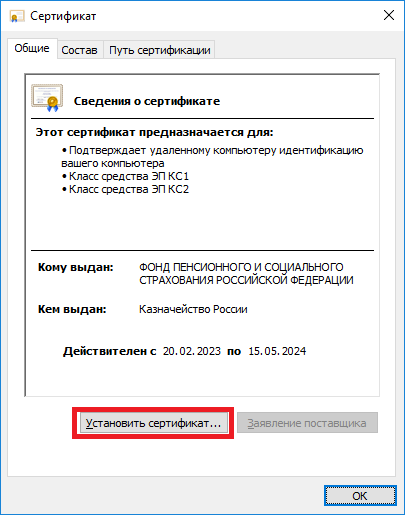 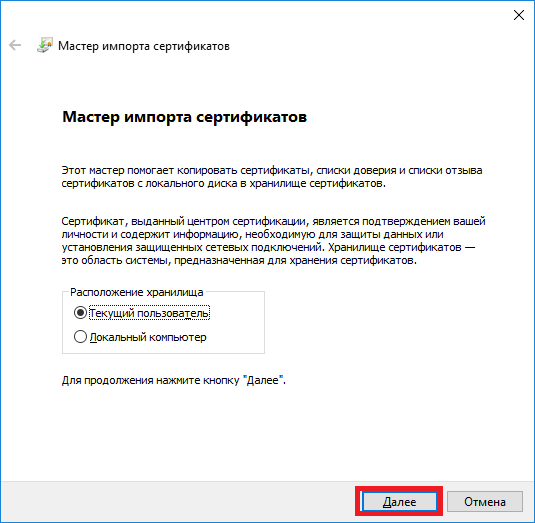 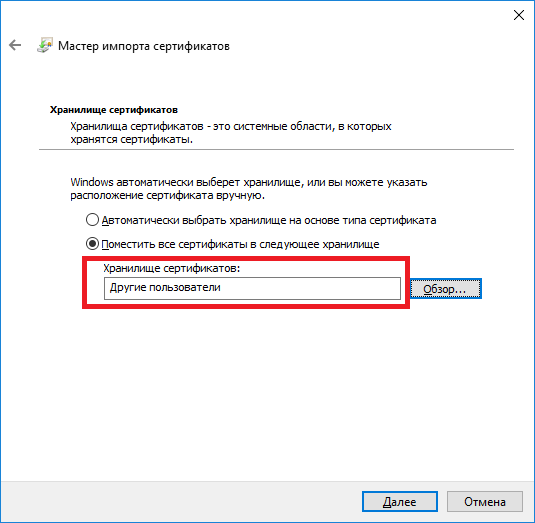 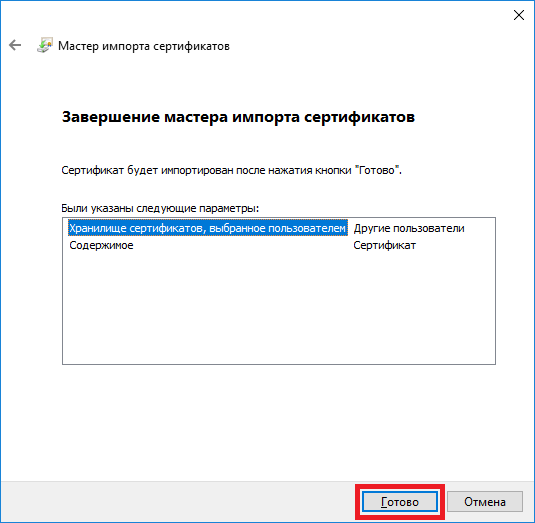 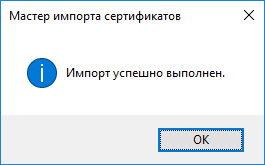 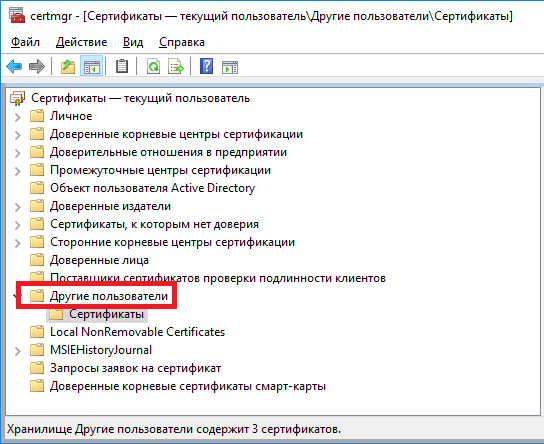 Установка промежуточных сертификатовПромежуточные сертификаты – это корневые сертификаты Федерального Казначейства и Минцифры России, которые удостоверяют сертификаты уполномоченного лица СФР. Их установка необходима для построения пути сертификации.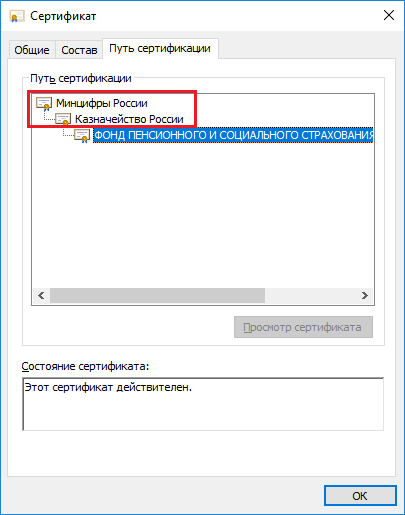 Установка промежуточного сертификата Казначейства России. Откройте скачанный сертификат уполномоченного лица СФР на вкладке «Состав». Откройте раздел «Доступ к информации о центрах сертификации», скопируйте адрес расположения вышестоящего сертификата Казначейства России и откройте ссылку в браузере, произойдет автоматическая загрузка сертификата.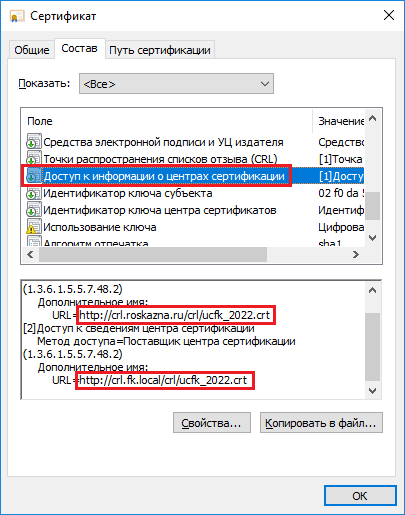 Установите промежуточный сертификат Казначейства России в папку «Доверенные корневые центры сертификации.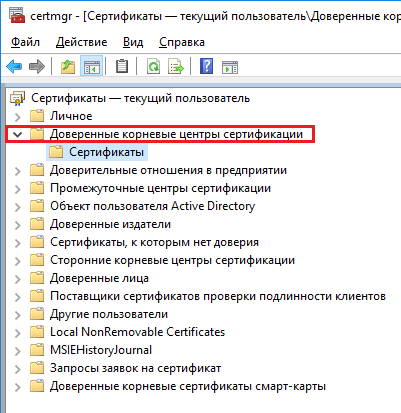 Установка вышестоящего сертификата Минцифры России. Откройте скачанный сертификат Казначейства России на вкладке «Состав». Откройте раздел «Доступ к информации о центрах сертификации», скопируйте адрес расположения вышестоящего сертификата Минцифры России и откройте ссылку в браузере, произойдет автоматическая загрузка сертификата.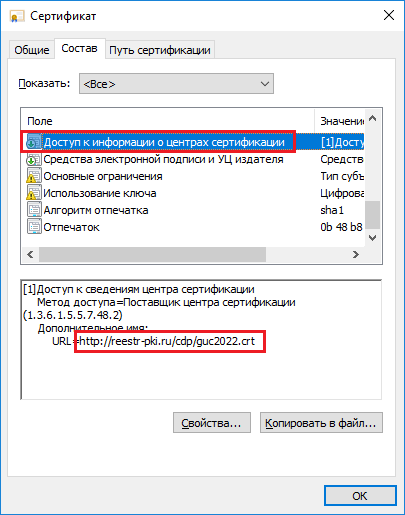 Установите промежуточный сертификат Минцифры России в папку «Доверенные корневые центры сертификации.Установка списка отозванных сертификатовОткройте сертификат СФР на вкладке «Состав». Откройте раздел «Точки распространения списков отзыва (CRL)», скопируйте адрес ссылки на список отозванных сертификатов и откройте его в браузере, произойдет автоматическая загрузка.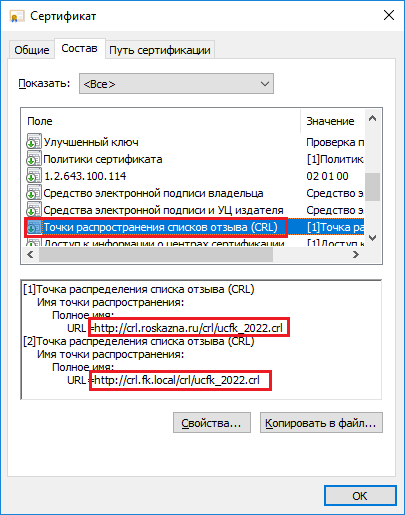 Перейдите в папку, куда был загружен список отзывов и по нажатию правой кнопки мыши выберите пункт «Установить список отзыва (CRL)»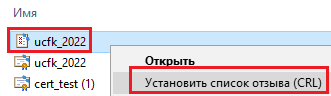 Через «Мастер импорта сертификатов» установите список отзыва в папку по умолчанию.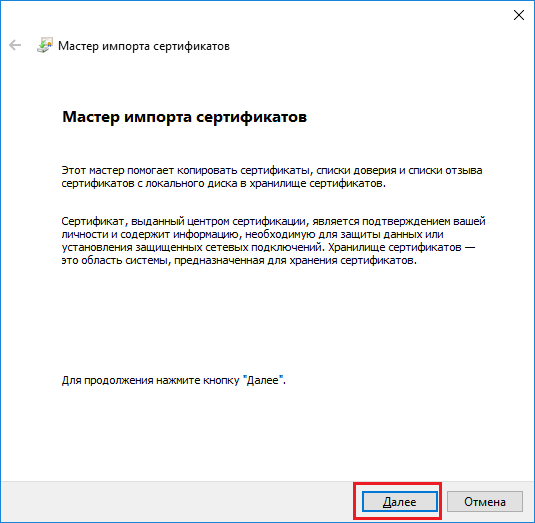 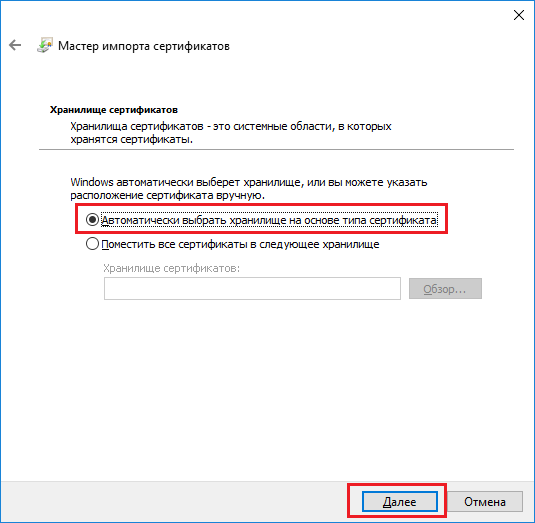 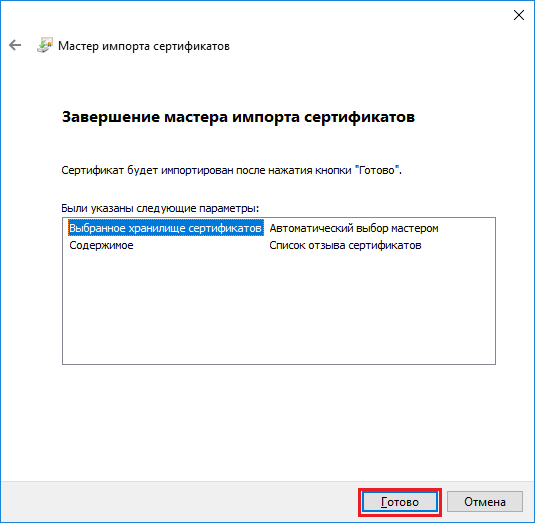 Проверка сертификата СФРПри проверке цепочки вышестоящих сертификатов на значках не должны быть отображены ошибки.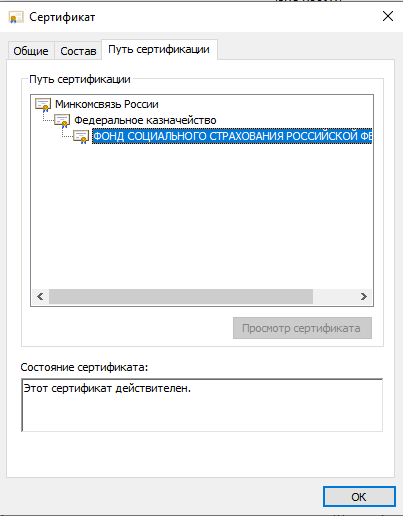 После установки нового сертификата СФР проверьте, что он отображается в настройках ПО, используемого для обмена сведениями в ЭЛН.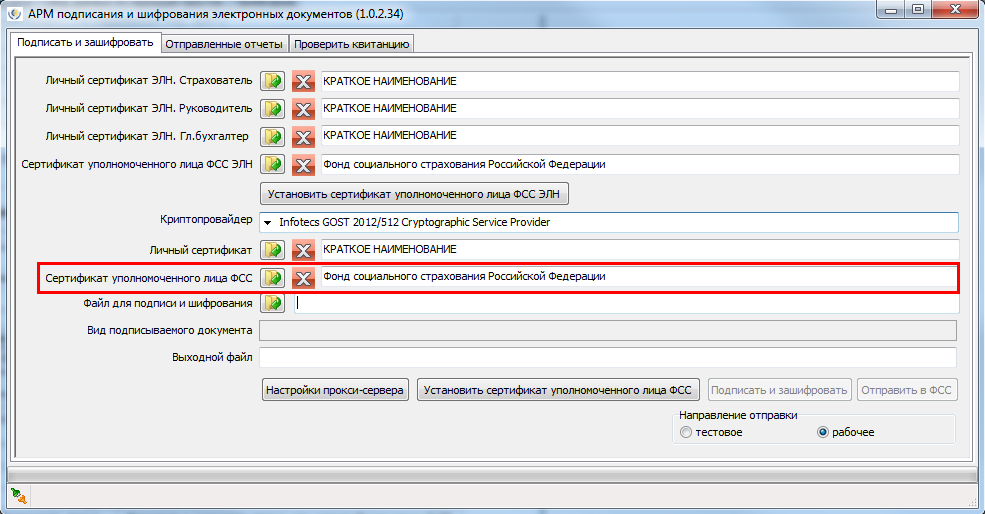 